THE WORLD OF WORKTask 1 – Reading comprehensionRead the extract and decide whether the following statements are true or false. Older workers are dying on job at a higher rate(Adapted from: San Francisco Chronicle, August 3, 2017.)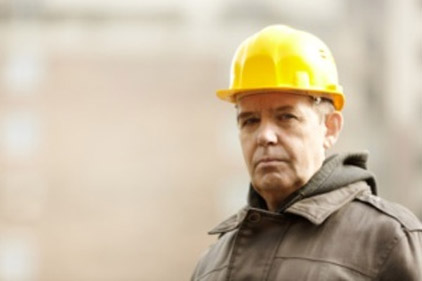 (https://www.safetyandhealthmagazine.com/ext/resources/images/news/government/aging-construction-worker.jpg?1475267293)Older people are dying on the job at a higher rate than workers overall, even as the rate of workplace fatalities decreases, according to an Associated Press analysis of federal statistics.It's a trend that's particularly alarming as Baby Boomers reject the traditional retirement age of 65 and keep working. The U.S. government estimates that by 2024, older workers will account for 25 percent of the labor market. 
Getting old – and the physical changes associated with it – “could potentially make a workplace injury into a much more serious injury or a potentially fatal injury,” said Ken Scott, an epidemiologist with the Denver Public Health Department. 
Gerontologists say those changes include gradually worsening vision and hearing impairment, reduced response time, balance issues and chronic medical or muscle or bone problems such as arthritis.In 2015, about 35 percent of the fatal workplace accidents involved a worker 55 and older – or 1,681 of the 4,836 fatalities reported nationally. William White, 56, was one of them. White fell 25 feet while working at Tesla Produce Inc. on Chicago's South Side. He later died of injuries. The number of deaths among all workers dropped from 5,480 in 2005 to 4,836 in 2015. Ruth Finkelstei, co-director of Columbia University's Aging Center, cautions against stereotyping. What is more, she said she is not sure that older workers need much more protection than younger workers, but agreed there is a need for all workers to have more protection. Task 2 – Vocabulary  Match the words in bold from the text to the following definitions.the ability to see = ________________to fall (describing a trend) = ________________ / ________________                                                          a death caused by an accident or by violence = ________________disturbing or causing fear (adj.) = ________________to judge amount, size, value of sth. roughly =________________problems = ________________ (a politically correct expression)to warn sbd. = ________________a person who studies old age = ________________medical deterioration in the functioning of a body part, organ or system that can be temporary or permanent and can result from injury or disease = ________________               Task 3 – Speaking Explain what a cashier, a magician, and a hairdresser do to make a living.What qualities are required for someone to become a camera operator, a clown doctor and a business secretary?Present advantages and drawbacks of a fashion model, a miner and a nurse.List professions that you find exciting, mundane, challenging, upsetting, and rewarding and explain why. List some dream jobs, jobs that are respected today and explain why this is so. List some awful jobs that you would not like to have in your future working career and explain why. What is your opinion on child labour practised in some poor countries?Which questions does the interviewer/applicant usually ask?Explain the difference between wage and salary; to fire a worker and to make a worker redundant; full-time/part-time job; CV or resume/application; interviewer/ applicant; perk/bonus; to be appointed/to resign from a post.Task 4 – Speaking Compare and contrast the following two pictures: 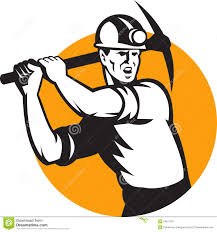 (Source: https://thumbs.dreamstime.com/z/coal-miner-working-pick-ax-retro-24511537.jpg) 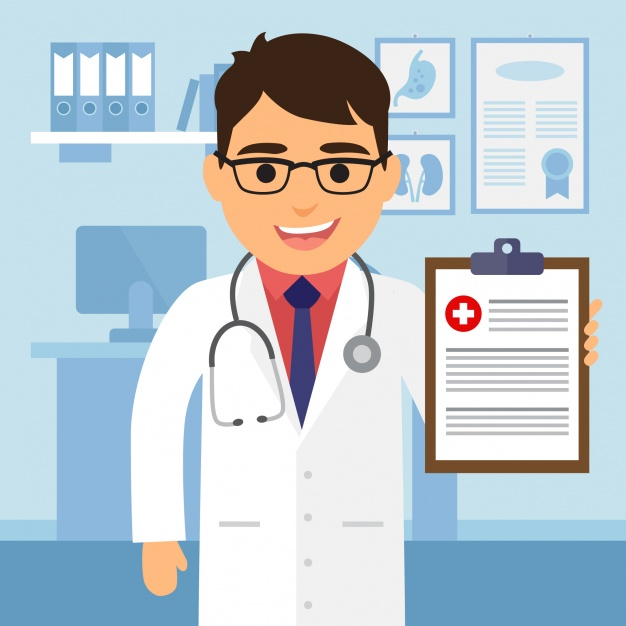 (Source: https://medoptim.com/wp-content/uploads/2018/10/Medical-Scribe-Medoptim-1024x1024.jpg) Task 5 – Listening and speakingWatch the videoclip on HOW TO PREPARE FOR A JOB INTERVIEW and comment on the most important guidelines that you have to follow if you want to get a job you are applying for.https://www.youtube.com/watch?v=iI6jiwoqxg4 Task 6 – Vocabulary Fill in the missing gaps in an application letter. Use the following words: vacant, leaving, keen, Sir, enclose, testify, interview, faithfully, advertised, academic, involved, in, apply for, Madam, convenient, referees.     Dear [1] __________ or [2] ____________,I would like to [3] ____________ _______ the [4] ______________ post of trainee reporter which was [5] __________________ in yesterday's edition of the Swansea Gazette. I am seventeen years old and will be [6] ______________ school at the end of this [7] _______________ year. I have been [8] ________________ in the production of my school's newsletter for the last two years and I have a [9] ________________ interest [10] ____________ local affairs. I [11] __________________ the names and addresses of two [12] __________________ who are willing to [13] ___________________ to my conduct and behaviour. I could come for an [14] ___________________ at any time [15] _______________ to you.[16] ________________ yours, Peter NovakTask 7 – Writing skills Write an essay giving your opinion on the following statement:A poorly-paid job can sometimes be more rewarding than a well-paid job.How far do you agree or disagree with the statement? 
Support your opinion in 150–160 words. ___________________________________________________________________ ___________________________________________________________________ ___________________________________________________________________ ___________________________________________________________________ ___________________________________________________________________ ___________________________________________________________________ ___________________________________________________________________ ___________________________________________________________________ ___________________________________________________________________ ___________________________________________________________________ ___________________________________________________________________ ___________________________________________________________________ ___________________________________________________________________ ___________________________________________________________________ ___________________________________________________________________ ___________________________________________________________________ ___________________________________________________________________ ___________________________________________________________________ ___________________________________________________________________ ___________________________________________________________________ ___________________________________________________________________ ___________________________________________________________________TFThe rate of overall workplace fatalities is on the increase.All workers in the US retire at 65. By 2024, older workers will not account for a quarter of the labour market.It's likely that health condition of an old worker will worsen due to his exposure at workplace. Most old workers have poor eyesight. William White, 56, fell 25 feet in 2015 while working at Tesla Produce Inc. in Chicago. That same year, about 35 percent of all fatal workplace accidents involved a worker 55 and older.     Ruth Finkelstein claims young workers need more protection than old workers do. 